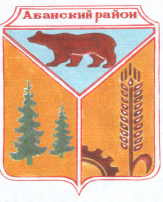 ХАНДАЛЬСКИЙ СЕЛЬСКИЙ СОВЕТ ДЕПУТАТОВАБАНСКОГО РАЙОНА КРАСНОЯРСКОГО КРАЯРЕШЕНИЕ25.11.2019                                    с.Хандальск                                     №46-102РОб установлении срока рассрочки оплаты приобретаемого субъектами малого и среднего предпринимательства арендуемого ими недвижимого имущества, находящегося в муниципальной собственности, при реализации преимущественного права на приобретение такого имуществаВ соответствии с Федеральным законом от 06.10.2003 №131-ФЗ «Об общих принципах организации местного самоуправления в Российской Федерации», на основании пункта 1 статьи 5 Федерального закона от 22.07.2008 № 159-ФЗ «Об особенностях отчуждения недвижимого имущества, находящегося в государственной или в муниципальной собственности и арендуемого субъектами малого и среднего предпринимательства, и о внесении изменений в отдельные законодательные акты Российской Федерации», руководствуясь статьями 23, 27 Устава Хандальского сельсовета Абанского района Красноярского края, Хандальский сельский Совет депутатов РЕШИЛ: 1. Установить, что срок рассрочки оплаты приобретаемого субъектами малого и среднего предпринимательства арендуемого ими недвижимого имущества, находящегося в муниципальной собственности Хандальского сельсовета, при реализации преимущественного права на приобретение такого имущества, составляет 5 лет.2. Контроль за исполнением Решения оставляю за собой.3.Настоящее Решение вступает в силу после официального опубликования в периодическом печатном издании «Хандальский вестник».Председатель Хандальскогосельского Совета депутатов,Глава Хандальского сельсовета                                                        И.А. Ягупова